Las Trampas Branch 116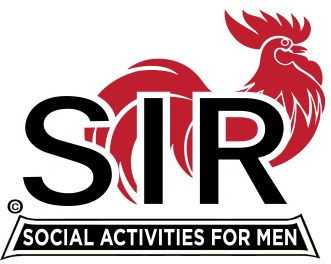 BEC Meeting AgendaNovember 18, 2019, 9:30 AMThe Mission of SIR is to enhance the lives of our members through fun activities, events, and luncheons – while making friends for life.09:15		Coffee Available 09:30 		Call to order; Secretary confirm a quorum09:31		Secretary – Fred Schafer – Approval of October 21 minutes09:33		Treasurer – Jim Nickels – Report, Budget and Dues for 2020 for approval09:40 		Standing ReportsAttendance – Jim Flessner – Attendance, Guests- Dr Neil Fruman (Jeff Johnson)  Membership – Phil Goff – New Members to be inducted- Tim Martin (Darrell Dummett); Al Lundmark (Bob Donohue); Fred McBreen (Don Schroeder); Scott Clark (Tom O’Brien); Returning Chick Walsh (Don Schroeder); Sheldon Lawrence; Form 27 DiscussionDepartment Head Reports: Fred Wachowicz – SurveyCarson City Golf and golf schedule – Bernie Wroblewski10:00		Big SIR Report – Jerry Hicks		1.  Branch Operating Manual - Motion to accept		2.  Nominating Committee filled with 5 active members 		3.  Form 63 (Non Caterer) for 2020 completed		4.  Thank you to outgoing Board members		5.  Pass down folders10:10		Little SIR Report – Michael Barrington1.  Speaker: Michael Houston, B-52 pilot in Vietnam era2.  Travel ideas for the Branch; Survey members10:14		Old BusinessReport on Regional SIR Training Nov. 1; Sam Beret.Discuss attendance requirement – 5 of 10 meetings and 3 in a row follow up10:20		New Business:Luncheon Contract with Boundary Oak for approval.10:25		Closing Remarks, recap of 2019 – Jerry10:30		Adjourn; Next BEC Meeting, January 20, 2020; Happy Holidays 